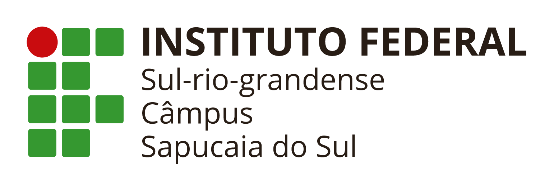 Ações de Permanência e Êxito – Campus Sapucaia do Sul – 2022Ação 1: Atendimento Educacional Especializado: construindo práticas inclusivas no IFSul câmpus Sapucaia do SulProposta: O objetivo do presente projeto consiste em operacionalizar a oferta do Atendimento Educacional Especializado no IFSul no câmpus de Sapucaia. Ele encontra-se dividido em três etapas. A primeira consiste no diálogo com as famílias dos estudantes com necessidades específicas para construção do Plano de Atendimento Educacional Especializado de cada estudante. A segunda etapa consiste na avaliação e atendimento dos estudantes com base nas suas especificidades educacionais. Na terceira e última etapa serão oferecidas orientações aos docentes acerca das necessidades dos estudantes objetivando qualificar a sua atuação pedagógica.Riscos: Reduzido número de profissionais no campus de apoio às demandas inclusivasServidoras/es engajadas/os: 03Estudantes atingidas/os: 60Ação 2: 3º IFChessProposta: O projeto 3º IFChess consiste num torneio de Xadrez entre os estudantes e servidores do IFSul, tanto do câmpus Sapucaia do Sul como de outros campi do instituto. O evento congrega os adeptos do jogo numa competição no modelo suíço com 5 rodadas com limite de 30 vagas, em ambos os naipes (masculino e feminino), estimulando os competidores a estudar e praticar o Xadrez.Riscos: Baixa adesão dos estudantesServidoras/es engajadas/os: 2Estudantes atingidas/os: 39Ação 3: 4ª Semana Nacional do Livro e da Biblioteca do IFSul - Câmpus Sapucaia do SulProposta: O projeto propõe promover a leitura e a biblioteca por meio de práticas de animação da leitura no IFSul - Câmpus Sapucaia do Sul em alusão a Semana Nacional do Livro e da Biblioteca, instituída pelo Decreto n° 84.631/80 e comemorada entre os dias 23 e 29 de outubro. As atividades visam incentivar a leitura, difundir o livro e promover a biblioteca como espaço de lazer, cultura e informação, proporcionando uma maior integração entre a comunidade acadêmica do Câmpus com o setor.Riscos: Baixa adesão dos estudantesServidoras/es engajadas/os: 5Estudantes atingidas/os: 17Ação 4: A Questão Indígena em DebateProposta: Trata-se de projeto de ensino materializado em evento organizado pelo Núcleo de Estudos Afro-brasileiros e Indígenas (NEABI), que tem como objetivo aproximar os estudantes do campus da realidade indígena na região de Sapucaia do Sul, proporcionando um espaço de fala para lideranças da terra kaingang Por Fi Gã, localizada no município de São Leopoldo. Através do exercício de comparação entre a realidade atual, e a realidade indígena durante o período de colonização do Brasil, pretendo que os educandos desenvolvam seus conhecimentos acerca dos conceitos de “sujeito histórico”, “fonte histórica” e “problema histórico”. No caso dos estudantes do curso de Eventos que participarão como voluntários da organização da atividade, tal objetivo, referente a área propedêutica, está integrado à área técnica, visando proporcionar uma experiência concreta de construção de uma atividade interétnica, de escuta, acolhimento e conhecimento da realidade deste grupo indígena, com características culturais e demandas significativamente distintas daquelas vivenciada nos eventos regidos pela ordem do mercado capitalista de empregos.Riscos: Baixa adesão dos estudantesServidoras/es engajadas/os: 04Estudantes atingidas/os: 200Ação 5: A Robótica na MecânicaProposta: Esse tem por objetivo apresentar o tema da robótica aos estudantes do terceiro ano do curso técnico em mecânica, visando incentivar uma possível participação em competições de robótica no futuro, e servir como uma primeira interaçãodo Projeto Life - Planejamento para a compreensão e inovação (registrado na PROPESP sob o número PD12210921/115) com o Curso Técnico em Mecânica. Também visa integrar e motivar os estudantes para o próximo ano letivo e reduzir a evasão e retenção (Ação SS037 – Plano Ação Campus Sapucaia do Sul 2022). Serão realizados dois momentos de interação com o tema.Riscos: Baixa adesão dos estudantesServidoras/es engajadas/os: 05Estudantes atingidas/os: 63Ação 6: Ações de IntegraçãoProposta: O projeto presente, denominado Ações de Integração, é a elaboração e execução de três eventos propostos para a interação e integração dos alunos e alunas do IFSUL — Campus Sapucaia do Sul. Propomos a realização de três eventos, sendo eles: um brechó; um sopão; e uma integração dos cursos técnicos. Riscos: Pouca participação dos estudantesServidoras/es engajadas/os: 01Estudantes atingidas/os: 100Ação 7: Acompanhamento e orientação de turmas: ações conjuntas entre professores regentes e Coordenadoria PedagógicaProposta: Por compreender que os estudantes precisam constantemente de espaços seguros de escuta e acolhimento, desde 2019 a instituição vem trabalhando com a identificação de questões que possam ser causadoras de ansiedade e outras patologias de cunho emocional e/ou prejudicar a aprendizagem escolar. Identificamos a necessidade de ampliar e fortalecer os vínculos entre a Coordenação Pedagógica e os professores regentes de turma, valorizando e qualificando a sua atuação neste papel junto às turmas em que são escolhidos. Este projeto de ensino visa sistematizar ações pedagógicas de acompanhamento das turmas de Ensino Médio Integrado, desenvolvidas em parceria pelos professores regentes e pela Coordenadoria Pedagógica do Campus Sapucaia do Sul, buscando trazer benefícios de ordem emocional, organizacional, social e acadêmica aos estudantes.Riscos: Pouco engajamento dos docentesServidoras/es engajadas/os: 29Estudantes atingidas/os: 930Ação 8: Ambiente virtual do Curso Técnico em Desenvolvimento de Sistemas, do IFSul - câmpus Sapucaia do Sul.Proposta: Este projeto visa proporcionar à comunidade acadêmica do Curso Técnico em Desenvolvimento de Sistemas, do IFSul - câmpus Sapucaia do Sul, um ambiente virtual do curso, a fim dos estudantes e servidores do curso poderem interagir virtualmente, realizarem atividades de monitorias e atendimentos individualizados, divulgarem notícias sobre o curso, oportunidades de estágios e empregos na área do curso, além da alta disponibilidade de acesso à coordenação de curso. Riscos: Pouco engajamento dos estudantesServidoras/es engajadas/os: 01Estudantes atingidas/os: 240Ação 9: Arte Contemporânea para Cursos Técnicos IntegradosProposta: Esse projeto visa criar um espaço de discussão específica sobre Arte Contemporânea para os alunos dos Cursos Técnicos Integrados interessados no tema, expandindo as discussões já realizadas em aula. A necessidade desse espaço pauta-se na baixa carga horária da disciplina de Arte para contemplar todas as possibilidades de construção teórica e problematizações advindas do estudo da arte contemporânea nessa faixa etária.Riscos: Pouco engajamento dos estudantesServidoras/es engajadas/os: 01Estudantes atingidas/os: 100Ação 10: Atendimento Educacional Especializado: construindo práticas inclusivas no IFSul câmpus Sapucaia do SulProposta: O objetivo do presente projeto consiste em operacionalizar a oferta do Atendimento Educacional Especializado no IFSul no câmpus de Sapucaia. Ele encontra-se dividido em três etapas. A primeira consiste no diálogo com as famílias dos estudantes com necessidades específicas para construção do Plano de Atendimento Educacional Especializado de cada estudante. A segunda etapa consiste na avaliação e atendimento dos estudantes com base nas suas especificidades educacionais. Na terceira e última etapa serão oferecidas orientações aos docentes acerca das necessidades dos estudantes objetivando qualificar a sua atuação pedagógica. Riscos: Reduzido número de profissionais no campusServidoras/es engajadas/os: 03Estudantes atingidas/os: 60Ação 11: Galeto da interação social - 3L Proposta: O presente projeto tem como objetivo atividade de interação vinculada ao preparo de galeto comunitário. Além, de apoio e divulgação de atividade acadêmica - saída de campo da turma 3L à fronteira Brasil-Uruguai.Riscos: Pouca participação dos estudantesServidoras/es engajadas/os: 01Estudantes atingidas/os: 50Ação 12: Saídas de campoProposta: Realizar trabalhos de campo como metodologia de construção de conhecimento é de um espectro formativo bem mais amplo que a sala de aula. Bem como, fortalece o espírito de grupo da turma envolvida.Riscos: Baixa adesão dos estudantesServidoras/es engajadas/os: 10Estudantes atingidas/os: 250Ação 13: Aula Inaugural do Curso Técnico em Eventos 2022 - IFSUL Campus Sapucaia Proposta: A Aula Inaugural do Curso Técnico em Eventos 2022 será um evento anual do curso que terá como finalidade acolher e recepcionar alunos e alunas para o início do ano letivo. Além disso, o evento terá como proposta a apresentação de palestras com egressos do curso técnico do IFSUL e com profissionais da área de eventos, turismo, hospitalidade, lazer, relações públicas, comunicação social e afins.Riscos: Baixa participação dos estudantesServidoras/es engajadas/os: 02Estudantes atingidas/os: 200Ação 14: Biblioteque-se: o podcast na BibliotecaProposta: Com intuito de aproximar a biblioteca da comunidade acadêmica, este projeto busca  apresentar temas do universo da leitura e da biblioteca, de forma leve e descontraída, através da produção, edição e divulgação de um podcast. Espera-se que por meio deste projeto ocorra a inserção dos alunos ao uso de tecnologias de informação e comunicação, contribuindo no incentivo à leitura, na promoção do acervo disponível na biblioteca (físico e digital) e no estímulo ao uso da infraestrutura e dos serviços e produtos por ela prestados.Riscos: Baixa participação dos estudantesServidoras/es engajadas/os: 02Estudantes atingidas/os: 300Ação 15: Cerimonial do Curso Técnico em EventosProposta: Cerimonial do Curso Técnico em Eventos é um projeto de ensino que tem como objetivo aplicar as técnicas de cerimonial e recepção em eventos demandados pelo IFSUL campus Sapucaia. Nesta edição, atuaremos no V Encontro Nacional da Educação de Jovens e Adultos. Nele busca-se a aplicabilidade dos conceitos de hospitalidade, acolhimento, recepção, credenciamento, cerimonial, protocolo e informações em eventos. Faz-se necessário, para a execução do projeto, dois bolsistas vinculados ao projeto de ensino. O evento acontecerá nos dias 28/11, 29/11 e 01/12, no campus de Sapucaia.Riscos: Baixa participação dos estudantesServidoras/es engajadas/os: 02Estudantes atingidas/os: 20Ação 16: Ciclo de palestras de Gestão AmbientalProposta: O presente projeto consiste em promover dois momentos de palestra, ligados à disciplina de Elementos de Gestão Ambiental, do segundo semestre do curso de Engenharia Mecânica. Os assuntos serão: Licenciamento Ambiental e as novas regras que compõem o "auto licenciamento" e Economia Circular.Riscos: Baixa participação dos estudantesServidoras/es engajadas/os: 01Estudantes atingidas/os: 30Ação 17: Cine IFeiraProposta: O presente Projeto de Ensino apresentado contempla a Política de Permanência e Êxito do IFSUL proporcionando a prática aos alunos do curso técnico em eventos. O planejamento, organização, execução e avaliação de um evento contempla as práticas obrigatórias integradas ao Projeto Pedagógico do Curso de Eventos. O projeto de ensino busca a vivência da turma 3L (Curso Técnico em Eventos - Campus Sapucaia) no planejamento e elaboração de um evento. Nesse sentido, o evento foi construído a partir das disciplinas Marketing para Eventos, Gestão e Empreendedorismo para Eventos e Prática em Eventos II, ministrados pelos docentes: Marineiva Teresinha de Melo Manganeli, Alessandro Luiz Alves Soares e André Lacerda Batista de Sousa. O Cine IFeira é um evento de cultura e artesanato que acontecerá nos dias 06 e 07 de abril de 2022.Riscos: Baixa participação dos estudantesServidoras/es engajadas/os: 03Estudantes atingidas/os: 100Ação 18: Clube da socioliteraturaProposta: O projeto propõe abordar temas atinentes ao campo sociológico e filosófico (cultura, história, sociabilidade, socialização, relações de gênero, relações etnicorraciais, relações econômicas, ser, existência, alteridade) através da leitura, estudo, reflexão e debate de obras literárias.Riscos: Baixa participação dos estudantesServidoras/es engajadas/os: 02Estudantes atingidas/os: 30Ação 19: Clube de jogos de mesa da BibliotecaProposta: O projeto busca criar um espaço para lazer, socialização e aprendizagem dentro da Biblioteca do IFSul – Câmpus Sapucaia do Sul, por meio da disponibilização de jogos de tabuleiros na biblioteca que estimulem o pensamento crítico e a capacidade de resolução de problemas, auxiliando no desenvolvimento da leitura, compreensão e interpretação. Os encontros mensais, contarão com a orientação de mediadores voluntários, para estimular a socialização entre os participantes e estreitar o vínculo destes com a biblioteca, motivando a permanência e o êxito dos estudantes participantes.Riscos: Baixa participação dos estudantesServidoras/es engajadas/os: 05Estudantes atingidas/os: 20Ação 20: Clube de Línguas do Núcleo de Assuntos Internacionais (NAI)Proposta: O Clube de Línguas do Núcleo de Assuntos Internacionais (NAI) tem como finalidade oportunizar aos estudantes o contato com as línguas inglesa e espanhola por meio da conversação. A partir de encontros semanais, os alunos poderão praticar suas habilidades de produção e recepção do discurso oral com base em discussões de temas atuais e diretamente relacionados ao seu dia a dia. Entende-se que a criação de um clube de línguas estrangeiras seja capaz de fortalecer as bases da internacionalização no instituto, ao ampliar as possibilidades de acesso dos estudantes a programas acadêmicos internacionais que demandam o domínio de inglês e de espanhol.Riscos: Baixa participação dos estudantesServidoras/es engajadas/os: 02Estudantes atingidas/os: 10Ação 21: Clube de RobóticaProposta: O projeto se destina a utilizar os equipamentos robóticos disponíveis no campus para desenvolver diversas soluções. Riscos: Baixa participação dos estudantesServidoras/es engajadas/os: 02Estudantes atingidas/os: 20Ação 22: Clube do ViolãoProposta: O projeto Clube do Violão visa oportunizar práticas musicais a estudantes do campus. Em encontros semanais, oferece a oportunidade de aprender ou desenvolver a habilidade musical nesse instrumento a partir do ensino individual e da prática em grupo.Riscos: Baixa participação dos estudantesServidoras/es engajadas/os: 02Estudantes atingidas/os: 30Ação 23: Coral Juvenil do câmpus SapucaiaProposta: O canto coral é um elemento importante na formação de crianças e jovens, fomentando a criatividade e o sentido de sistematização de saberes (concentração e disciplina intelectual). Assim, contribui para a formação mais ampla/complexa das pessoas, além da socialização e do desenvolvimento do potencial vocal e musical existente em cada indivíduo. A atividade coral, por ser um trabalho em grupo, envolve muitas pessoas da comunidade do câmpus, promove a pluralidade cultural, propicia o crescimento individual e do grupo, sendo uma atividade transformadora da sociedade em prol da Cidadania Cultural.Riscos: Baixa participação dos estudantesServidoras/es engajadas/os: 03Estudantes atingidas/os: 30Ação 24: DECIFRA - Desenvolvimento de produtos ambientalmente amigáveisProposta: A geração e destinação de resíduos são temas que requerem reflexão e a proposição de alternativas. Nesse contexto, esse projeto se propõe a desenvolver produtos e processos, com características sustentáveis, usando materiais biodegradáveis de fonte renovável, em composição (ou não) com resíduos. Ao final espera-se compartilhar os aprendizados desenvolvidos por meio de textos e vídeos.Riscos:  Baixa participação dos estudantesServidoras/es engajadas/os: 03Estudantes atingidas/os: 06Ação 25: Dia da Conscientização sobre as Mudanças ClimáticasProposta: No dia 16 de março comemoramos o dia da conscientização sobre as mudanças climáticas, então nós do NUGAI do Campus Sapucaia do Sul convidamos uma pesquisadora, autora de livros infantis e professora do ensino básico para falar em uma live no Instagram, que também será transmitida para estudantes no auditório, sobre como o clima no Rio Grande do Sul é afetado pelas mudanças climáticas mundiais e o que podemos fazer para minimizar os impactos ambientais neste cenário.Riscos: Baixa participação dos estudantesServidoras/es engajadas/os: 9Estudantes atingidas/os: 10Ação 26: Dia Mundial da Água 2022Proposta: No município em que está situado, o Campus Sapucaia do Sul é referência como instituição de ensino, pesquisa e extensão. Portanto, com o intuito de desenvolver atividades de educação ambiental, o NUGAI, a partir de demonstrações de trabalhos de pesquisas, intervenções expostas por nossos alunos e atividades lúdicas busca proporcionar o desenvolvimento da educação ambiental para promoção de um uso mais consciente da água, celebrando assim, o Dia Mundial da Água.Riscos:Baixa participação dos estudantesServidoras/es engajadas/os: 9Estudantes atingidas/os: 10Ação 27: Escolas Esportivas - 2022 - Câmpus Sapucaia do SulProposta: O projeto de escolas esportivas das modalidades de atletismo, basquete, futsal, handebol, tênis de mesa, vôlei de praia, voleibol e xadrez, visa propiciar espaços para promover a prática esportiva entre alunos. Estimular a prática de atividades físicas e esportivas pode contribuir com a qualidade de vida e desempenho acadêmico, além de ser uma forma de prevenção primária de doenças crônico-degenerativas. Ao final do período letivo, será concedido aos estudantes, com frequência superior a 75%, atestado comprovando a participação nas atividades propostas. Riscos: Baixa participação dos estudantesServidoras/es engajadas/os: 6Estudantes atingidas/os: 100Ação 28: Encontro de cursosProposta: O presente evento tem por objetivo reunir as turmas de cada curso técnico integrado diurno promovendo a integração entre os discentes. Também visa integrar e motivar os estudantes durante o ano letivo e reduzir a evasão e retenção (Ação SS037 – Plano Ação Campus Sapucaia do Sul 2022). O projeto é uma iniciativa do Grêmio Estudantil Coragem e da Coordenação de Eventos e consiste em uma reunião e a realização de um piquenique.Riscos: Baixa participação de estudantesServidoras/es engajadas/os: 01Estudantes atingidas/os: 200Ação 29: Esporte Paralímpico: vivência no GOALBALL - CÂMPUS SAPUCAIA DO SULProposta: O projeto sobre as atividades esportivas adaptadas traz como modalidade paralímpica o Goalball que foi desenvolvido para as pessoas cegas e com baixa visão. Tem como objetivo possibilitar o conhecimento e a vivência dos estudantes das turmas 2C, 2I, 2K, 2T do Câmpus Sapucaia do Sul na modalidade paralímpica Goalball, sendo desenvolvido e realizado na disciplina Educação Física II. As atividades partem de aulas teóricas com conteúdo concernentes à parte histórica e sua origem, regras, atuação da equipe brasileira feminina e masculina nas Paralímpiadas, além da participação dos estudantes na construção do espaço para a atividade prática e a sua vivência, finalizando com o componente escrito concernente a própria experiência nesta modalidade.Riscos: Não há riscos identificados.Servidoras/es engajadas/os: 1Estudantes atingidas/os: 120Ação 30: Exposição Fotográfica: o trabalho humano pelos olhos dos estudantes da EJA-EPTProposta: Este projeto tem como objetivo a estruturação e realização de uma mostra fotográfica na Galeria Experimental. A mostra utilizará fotografias realizadas por estudantes do curso Técnico em Administração na modalidade EJA-EPT, durante a realização dos componentes curriculares Teoria Geral da Administração (2F - 2021/2) e Relações Humanas nas organizações (1F - 2022/2). O objetivo da atividade relaciona-se com as diferentes percepções e possibilidades de observar e compreender o trabalho humano. A execução da mostra coincidirá com a realização do ENEJA (Encontro Nacional de Educação de Jovens e Adultos), a ser realizado no câmpus Sapucaia do Sul nos dias 29 e 30/11/22 e 01/12/22, oportunizando que os participantes do encontro possam desfrutar e prestigiar o trabalho desenvolvidos por estudantes da EJA-EPT.Riscos: Pouco acessos a exposiçãoServidoras/es engajadas/os: 2Estudantes atingidas/os: 120Ação 31: Ferramentas da Qualidade no ExcelProposta: O presente projeto de ensino objetiva complementar a componente curricular de Estatística para a Qualidade do curso Técnico em Plásticos. Para isso, um curso em ambiente virtual de aprendizagem será desenvolvido demonstrando em 15 tópicos como construir as 7 Ferramentas Básicas da Qualidade e outras 8 ferramentas de apoio à qualidade utilizando para isso um software popular e acessível, o Excel. Ao final do curso, concluídos os 15 tópicos e suas 15 atividades,  os alunos serão certificados com 30hs. de atividades complementares.Riscos:  Não há riscos identificados.Servidoras/es engajadas/os: 1Estudantes atingidas/os: 30Ação 32: Festa JulinaProposta: Dada a época de comemorações culturais durante os meses de junho e julho, o presente projeto propõe a realização de uma festa julina para a comunidade do IFSul — Campus Sapucaia do Sul e seus familiares, a fim de entreter, entrosar e integrar os alunos e alunas que passaram a frequentar o instituto após a pandemia de Covid-19.Riscos: Pouca participação da comunidade. Servidoras/es engajadas/os: 2Estudantes atingidas/os: 100Ação 33: Histórias que merecem ser contadasProposta: O projeto "Histórias que merecem ser contadas" ocorre ao longo do quarto semestre do Curso Técnico em Administração, Modalidade Proeja, na disciplina Português IV, no Campus Sapucaia do Sul, e pretende valorizar as experiências de vida dos alunos. Através da narrativa de uma história relevante, é aprimorada a capacidade de expressão pela escrita. Após a aplicação das sequências didáticas que resultam na escrita das memórias pelos estudantes, estas são reunidas em um livro, diagramado, editado e publicado. O projeto proporciona a aproximação das famílias e da comunidade, incentivando também o gosto pela leitura por parte da comunidade externa.Riscos: Exposição pessoalServidoras/es engajadas/os: 1Estudantes atingidas/os: 17Ação 34: IFANTASYProposta: O atual projeto busca a vivência e a experiência da turma 2M (Curso Técnico de Eventos - Câmpus Sapucaia do Sul)  na concepção, planejamento e organização de um evento. Nesse sentido, o IFANTASY tem sido criado a partir da disciplina de Prática em Eventos I, com o auxílio do professor André Lacerda. O projeto se caracteriza com a participação da comunidade interna do Instituto Federal - Câmpus Sapucaia. O evento é uma série de atividades com a temática de Halloween que ocorreu no dia 12 de novembro de 2022. Riscos: Pouca participação do público.Servidoras/es engajadas/os: 1Estudantes atingidas/os: 70Ação 35: IFESTIVAL 2022Proposta: O presente projeto de ensino busca a vivência da turma 3M (curso técnico em eventos - campus Sapucaia) no planejamento e elaboração de um evento. Nesse sentido, o evento foi construído a partir das disciplinas Marketing para Eventos, Gestão e Empreendedorismo para Eventos e Prática em Eventos II, ministrados pelos docentes Márcia Cezere e André Lacerda. O IFestival é um evento de arte e cultura que aconteceu no dia 12 de abril de 2022.Riscos: Pouca participação dos estudantes.Servidoras/es engajadas/os: 2Estudantes atingidas/os: 150Ação 36: Instagram do NUGEDS do câmpus Sapucaia do SulProposta: O projeto consiste na composição de uma equipe de servidores e estudantes do NUGEDS do câmpus Sapucaia do Sul para gerenciar a conta do Instagram do núcleo. A equipe será responsável por manter postagens frequentes, de modo a potencializar a comunicação do núcleo com a comunidade acadêmica.Riscos: Pouco acesso a páginaServidoras/es engajadas/os: 1Estudantes atingidas/os: 120Ação 37: Laboratório de Acessibilidade TextualProposta: Uma informação só estará acessível se for fácil de entender. Dessa forma, o projeto Laboratório de Acessibilidade Textual - 2ª edição visa adaptar textos de divulgação e textos institucionais para promover a acessibilidade comunicacional da instituição, com uso da descrição, da audiodescrição, da legendagem, a fim de melhorar os processos educativos e os índices de sucesso escolar.Riscos: Não há riscos identificados.Servidoras/es engajadas/os: 2Estudantes atingidas/os: 100Ação 38: IMPLANTAÇÃO DE UM SISTEMA ECOLÓGICO UTILIZANDO PLANTAS AQUÁTICAS PARA TRATAMENTO DA ÁGUA DO LAGOProposta:    Este projeto visa avaliar a qualidade da água do lago do Câmpus  através da realização de análises físico-químicas e biológicas da água do lago. Tem como finalidade principal a implantação de um sistema ecológico para melhorar as condições ambientais da água do lago, utilizando-se macrófitas aquáticas, tendo em vista sua alta produtividade, sua composição química e suas propriedades absorventes que servem como controle de poluição absorvendo compostos orgânicos.  Uma das metas deste trabalho é a utilização da biomassa excedente como fertilizante, através do processo de compostagem.Riscos: Não há riscos identificados.Servidoras/es engajadas/os: 3Estudantes atingidas/os: 4Ação 39: Projeto de ensino intitulado Mães e Pais estudantes: os impactos que a presença de filhos pequenos tem nas condições de permanência e êxito de estudantesProposta: Projeto piloto que tem por objetivo verificar continuamente os impactos que a presença de filhos pequenos tem nas condições de permanência e êxito de estudantes. A população assistida não tem meios de prover cuidados com os filhos durante o turno de estudo (noite), seja por vulnerabilidade financeira, inexistência de apoio governamental (creches) ou ausência de apoio na residência (cônjuge, tias, avós, etc). O projeto tem duração de dois meses e prevê o pagamento de bolsas para estudantes registradas em situação de vulnerabilidade com a contrapartida de registros detalhados da situação vivida antes e após a concessão da bolsa. A permanência e êxito é o objetivo do projeto e a investigação das condições necessárias para a frequência escolar é o objeto de estudo do projeto.Riscos: Pouco duração da bolsa.Servidoras/es engajadas/os:  3Estudantes atingidas/os: 5Ação 40: Mês do Curso Técnico Integrado em  PlásticosProposta: O projeto foi desenvolvido para estimular principalmente os alunos do Curso Técnico em Plásticos a participar de palestras todas as quartas-feiras do mês de setembro. Os temas a serem abordados são: egressos do curso e os caminhos que trilharam, mulheres na área de plásticos, profissionais que começaram na área e seguiram carreira e palestra com representantes da empresa do ramo.Riscos: Não há riscos identificados.Servidoras/es engajadas/os: 1Estudantes atingidas/os: 240Ação 41: Monitoria 2022Proposta: O projeto Monitoria 2022 é uma ação institucional no eixo de combate à evasão e repetência que visa dar suporte em diversas disciplinas para estudantes com dificuldades de aprendizagem. A ação conta com docentes orientadoras/es para possibilitar apoio a monitores e monitoras selecionados entre as/os discentes da instituição, sendo que essas/es oferecem horários de atendimento diversificados para atender as dúvidas do público alvo.Riscos: corte de bolsas e pouca participação dos estudantes.Servidoras/es engajadas/os: 15Estudantes atingidas/os: 250Ação 42: Noite Cultural do V Encontro Nacional da EJA-EPTProposta: A Noite Cultural será um momento com apresentações artísticas de alunos do IFSul Campus Sapucaia, que ocorrerá durante o V Encontro Nacional da EJA-EPT da Rede Federal, no dia 30 de novembro de 2022. Durante o mês de novembro, os estudantes participarão de ensaios e reuniões para definir a montagem da Noite Cultural.Riscos: Não há riscos identificados.Servidoras/es engajadas/os: 2Estudantes atingidas/os: 100Ação 43: Palestra “Democracia Brasileira e as Ameaças Antidemocráticas”Proposta: A proposta do evento é uma palestra acerca da democracia brasileira e as ideologias que podem estar ameaçando-a. A palestra será realizada no auditório do IFSul - Campus Sapucaia do Sul no dia 21 de setembro das 10:45 às 12h e ministrada pelo professor Newton Carneiro. Riscos: Pouca participação dos estudantes.Servidoras/es engajadas/os: 2Estudantes atingidas/os: 25Ação 44: Palestra: Mulheres no EsporteProposta:  Esse projeto foi desenvolvido para todos os estudantes dos cursos de Ensino Médio integrado ao curso Técnico. A palestra acontece dia 09 de novembro com Juliana Loef, campeã três vezes dos campeonatos de Muay Thai gaúchos e duas vezes campeã de Muay Thai brasileiro. A palestra será sobre sua trajetória, seu preparo e os trabalhos que desenvolve hoje na comunidade. O objetivo maior é incentivar a participação das mulheres nos esportes, fazendo com que as alunas do IFSul - Campus Sapucaia do Sul se envolvam mais nas atividades desportivas oportunizadas. Riscos: Pouca participação dos estudantes.Servidoras/es engajadas/os:  Pouca participação dos estudantes.Estudantes atingidas/os: 15Ação 45: Pilhas imersas em solução salina e água da chuva – Simulação de intemperismo naturalProposta: Esse projeto se propõe a avaliar as alterações físico-químicas ocorridas nas solução salina  de Cloreto de Sódio e   água da chuva por imersão total  das  pilhas  nesses líquidos de ensaio  simulando  ambiente de intemperismo. Pretende a avaliar também o potencial de risco de contaminação ambiental decorrente desses produtos. Os líquidos de ensaio escolhidos simulam a situação de degradação que as pilhas (e baterias) descartadas de forma inadequada impactam o meio ambiente, especialmente a céu aberto e nos mares.Para isso, as pilhas    serão separadas por tipos, originais e descarregadas sendo colocadas em recipientes  (garrafas plásticas –inertes quimicamente) com água da chuva e  solução salina (concentração  igual à água do mar), preparada no Laboratório de Química do Câmpus.  Após período de 18 a 20 meses será retirado uma alíquota destes líquidos de ensaio para análise do pH, alcalinidade, acidez, dureza e Cloro residual.Riscos:  Contato com materiais e produtos químicos. Servidoras/es engajadas/os: 2Estudantes atingidas/os: 10Ação 46: PLAST - IF 2022Proposta: A   turma ingressante em 2020 ( 1T)   impactada  pela Pandemia de Covid 19 e afastada do ensino presencial em razão das medidas sanitárias de prevenção ao Coronavírus executadas  pelo IFSul, sentiram-se motivados a  realizar as  atividades com a finalidade de aproximar e integrar as turmas de 2020, 2021 e 2022 . O projeto contempla dois dias de atividades, com visita às instalações de   diversos setores do Câmpus. Em cada setor um servidor e / ou bolsista/monitor apresenta a área e atividade que ali é realizada que impacta na vida escolar do aluno. No final, uma confraternização é realizada entre todos os participantes.Riscos: Pouca participação dos estudantes.Servidoras/es engajadas/os: 1Estudantes atingidas/os: 240Ação 47: Projeto de Ensino Portas Abertas 2022Proposta: O evento Portas Abertas irá receber, nos dias 05, 06 e 07 de outubro de 2022, turmas de 9º ano das escolas da rede pública de Sapucaia e região, para que conheçam o Câmpus Sapucaia do IFSul, as opções de cursos técnicos integrados ao ensino médio disponíveis e as formas de ingresso na instituição. Como parte deste projeto, os estudantes do curso Técnico em Eventos, matriculados na disciplina de Organização de Eventos Sociais, serão responsáveis pela acolhida e condução dos tours de visitação ao Câmpus. É uma atividade de Ensino, por caracterizar uma ação da disciplina, que se funde com outro projeto de ensino, o Visite, ambos parte de um projeto mais amplo de extensão.Riscos: Pouco recursos e poucas visitas. Servidoras/es engajadas/os:  10Estudantes atingidas/os: 500Ação 48: PRIMEIROS ENCANTOSProposta: Primeiros Encantos é um projeto que visa transformar os intervalos de terças, quartas e quintas em momentos artísticos e dinâmicos através de apresentações de canto, dança, instrumentos, declamações, contações de histórias, etc. com a participação dos estudantes dos primeiros anos dos cursos técnicos integrados diurnos. O objetivo da ação é integrar os estudantes dos primeiros anos dos cursos de EMI ao campus e divulgar, valorizar os diferentes saberes como música, poesia, declamação para a formação do sujeito integral.Riscos: Pouca participação dos estudantes.Servidoras/es engajadas/os: 1Estudantes atingidas/os: 300Ação 49: Projeto Integrador: Ação Solidária de PáscoaProposta: O Projeto Integrador foi desenvolvido pelas disciplinas de Iniciação à Formação Profissional, Língua Portuguesa e Literatura I e Informática com os estudantes das turmas 1G e 1H/2021-1 do Curso Técnico em Administração – modalidade EJA no Instituto Federal Sul-rio-grandense, câmpus de Sapucaia do Sul. O projeto teve como objetivo principal desenvolver uma proposta de ação interdisciplinar na formação de habilidades e competências que buscam o desenvolvimento do potencial humano, científico e técnico dos estudantes. Para que este propósito se consolidasse, foi realizada uma ação solidária a entrega de 25 Kits de Páscoa a crianças da comunidade do Bairro Colina Verde e 18 Kitsde higiene pessoal e lanche às crianças da Casa de Passagem – AGAPASS no município de Sapucaia do Sul. A atividade foi realizada nos dias 02 e 7 abril de 2022.Riscos: Evasão na disciplina que desenvolve o projeto.Servidoras/es engajadas/os: 4Estudantes atingidas/os: 18Ação 50: Projeto Integrador – Ação solidária para crianças recém-nascidasProposta: O Projeto Integrador será desenvolvido pelas disciplinas de Iniciação à Formação Profissional, Relações Humanas nas Organizações, Língua Portuguesa I e Informática I com os estudantes da turma 1G/2022-1 do Curso Técnico em Administração – Modalidade EJA-EPT do Instituto Federal Sul-rio-grandense, câmpus de Sapucaia do Sul. O projeto tem como objetivo principal desenvolver uma proposta de ação interdisciplinar na formação de habilidades e competências que buscam o desenvolvimento do potencial humano, científico e técnico dos estudantes. Para que este propósito se consolide, se propõe desenvolver uma ação solidária para crianças recém-nascidas em situação de vulnerabilidade social. A ação proposta prevê a confecção de um kit maternidade com manta, roupas, fraldas, mamadeiras, etc. que serão entregues no Hospital Getúlio Vargas no município de Sapucaia do Sul. A data de realização da atividade está prevista entre os meses de julho e outubro.Riscos: Evasão na disciplina que desenvolve o projeto.Servidoras/es engajadas/os: 5Estudantes atingidas/os: 10Ação 51: Projeto Integrador – Revitalização parcial do espaço de convivência do saguão docomplexo “Pétala”Proposta: O Projeto Integrador será desenvolvido pelas disciplinas de Iniciação à Formação Profissional, Relações Humanas nas Organizações, Língua Portuguesa e Literatura I e Informática I com os estudantes da turma 1H/2022-1 do Curso Técnico em Administração – modalidade EJA do Instituto Federal Sul-rio-grandense, câmpus de Sapucaia do Sul. O projeto tem como objetivo principal desenvolver uma proposta de ação interdisciplinar na formação de habilidades e competências que buscam o desenvolvimento do potencial humano, científico e técnico dos estudantes. Para que este propósito se consolide, se propõe desenvolver uma ação interna no campus para revitalização parcial do espaço de convivência do saguão do complexo denominado “Pétala”. A revitalização proposta prevê a colocação de móveis, como mesas e bancos, a partir de estruturas reutilizadas (como pallets e carretéis de fios). A data de realização da atividade está prevista entre os meses de agosto e outubro.Riscos: Evasão na disciplina que desenvolve o projeto.Servidoras/es engajadas/os: 5Estudantes atingidas/os: 9Ação 52: Projeto Interdisciplinar Cooperi9Proposta: Este projeto tem por objetivo possibilitar as(os) estudantes a compreensão e o desenvolvimento de habilidades no âmbito da gestão de uma cooperativa, proporcionando a simulação prática de um negócio, no qual as(os) estudantes identificam a dinâmica de criação, de desenvolvimento, e de encerramento, exercitando ativamente todos os conhecimentos adquiridos durante o percurso formativo, principalmente, nas rotinas administrativas necessárias às áreas de gestão de pessoas, produção, marketing, finanças, informática aplicada à administração, língua portuguesa, custos e planejamento estratégico.Riscos:  Evasão na disciplina que desenvolve o projeto.Servidoras/es engajadas/os: 6Estudantes atingidas/os: 10Ação 53: Projeto Interdisciplinar de Estatística Aplicada, Português e Sociologia para o quinto semestre do Curso Técnico em Administração.Proposta: O presente projeto prevê uma iniciativa teórico-prático interdisciplinar entre os componentes Português V, Sociologia V e Estatística Aplicada, para o quinto semestre do curso técnico em administração, modalidade PROEJA. Esta iniciativa permite aos estudantes uma prática que engloba a escolha de um tema de interesse, o embasamento da temática consultando artigos científicos da área, a definição do público-alvo para aplicação da pesquisa, a elaboração da pesquisa e sua aplicação.Riscos: Evasão nas disciplinas que desenvolvem o projeto.Servidoras/es engajadas/os: 4Estudantes atingidas/os: 24Ação 54: Projeto piloto para a validação do Programa Educacional LIFE - Laboratório de Inovação, Futuro e EmpreendedorismoProposta: O Programa educacional LIFE - Laboratório de Inovação, Futuro e Empreendedorismo visa, por meio de metodologias ativas e do ensino maker, desenvolver, nos estudantes, habilidades ligadas ao empreendedorismo e ao trabalho em equipe, propondo, paralelamente, o engajamento do corpo discente e docente na resolução de problemas que afligem a comunidade acadêmica.Riscos: Não foram identificados riscosServidoras/es engajadas/os: 14Estudantes atingidas/os: 33Ação 55: Prom Night: o Baile da 3MProposta: O evento se trata de um baile, chamado Prom Night, inspirado nos bailes colegiais dos anos 2000. O público-alvo do evento são os alunos (as) do IFSUL Sapucaia e a comunidade externa, para que todos se divirtam, interajam e tenham a chance de conhecer um pouco mais sobre como foram os anos 2000 na visão dos adolescentes da época. O baile é um evento social e recreativo, com o objetivo de lazer e recreação. Além disso, os (as) futuros (as) técnicos (as) em eventos terão a oportunidade de planejar e organizar um evento de pequeno porte, de acordo com o projeto pedagógico do curso técnico em eventos. O Baile da 3M acontecerá no dia 11/02/23, às 17h, na quadra de esportes do IFSUL campus Sapucaia do Sul.Riscos: 1Servidoras/es engajadas/os: 1Estudantes atingidas/os: 24Ação 56: Prova da 1ª fase da OMIFProposta: O projeto é sobre a aplicação da prova da 1ª fase da OMIF 2022 - Olimpíada de Matemática das Instituições Federais - com as/os estudantes do campus Sapucaia do Sul.Riscos: Baixa participação dos estudantesServidoras/es engajadas/os: 2Estudantes atingidas/os: 50Ação 57: REVISA IFSUL 2022Proposta: A pandemia provocou um cenário de limitações na aprendizagem para estudantes de variados níveis de ensino que requer ações institucionais para mitigar essas dificuldades. O projeto REVISA IFSUL visa promover atividades, como aulas de reforço, cursos de revisão e outras ações aos cursos integrados e superiores que vão ao encontro dessa necessidade e se integra à política de combate de retenção, evasão e repetência voltada aos estudantes do campus Sapucaia do Sul.Riscos: Baixa participação e engajamento dos estudantesServidoras/es engajadas/os: 6Estudantes atingidas/os: 50Ação 58: Semana Feminista 2022: Marielle Presente!Proposta: A “Semana Feminista 2022: Marielle Presente” do câmpus Sapucaia do Sul consiste em uma série de mesas redondas e palestras com o objetivo de discutir as questões relativas à desiguldade de gênero na sociedade, especialmente os desafios e dificuldades enfrentadas pelas mulheres no ambientedoméstico/privado, acadêmico e profissional. O evento é organizado pelo NUGEDS do câmpus e ocorre entre os dias 8 e 14 de março de 2022.Riscos:Baixa participação e engajamento dos estudantesServidoras/es engajadas/os: 3Estudantes atingidas/os: 200Ação 59: START IFProposta: O presente Projeto de Ensino apresentado contempla a Política de Permanência e Êxito do IFSUL proporcionando a prática aos alunos do curso técnico em eventos. O planejamento, organização, execução e avaliação de um evento contempla as práticas obrigatórias integradas ao Projeto Pedagógico do Curso de Eventos. O projeto busca a vivência da turma 2M (Curso Técnico em Eventos - Campus Sapucaia) no planejamento e elaboração de um evento. De acordo com o Plano de Ensino da disciplina, a presente atividade trata-se de um evento de pequeno porte para o público interno no IF.  Nesse sentido, o evento foi construído a partir das disciplinas Planejamento e Gestão para Eventos e Prática em Eventos I, ministrados pelos docentes Márcia Cezere e André Lacerda. O Start IF é uma Gincana para os alunos inscritos no evento, com diversos jogos.  O Start IF será um evento de cultura, lazer e recreação que acontecerá no dia 29 de abril de 2022, no período matutino.Riscos: Baixa participação dos estudantesServidoras/es engajadas/os: 2Estudantes atingidas/os: 25Ação 60: THE IF TALENT I e IIProposta: O presente projeto de ensino busca a vivência da turma 2L (Curso Técnico em Eventos - Campus Sapucaia) no planejamento e elaboração de um evento. Nesse sentido, o evento foi construído a partir das disciplinas Planejamento e Gestão para Eventos e Prática em Eventos I, ministrados pelos docentes Márcia Cezere e André Lacerda. O projeto caracteriza-se como ensino pela possibilidade de participação da comunidade interna. O “The IF Talent” é um evento de talentos que acontecerá no auditório do campus SapucaiaRiscos: Baixa participação dos estudantesServidoras/es engajadas/os: 2Estudantes atingidas/os: 100Ação 61: Uso da plataforma Khan Academy com estudantes do primeiro ano do ensino médio técnico em tempos de APNPProposta: Este projeto de ensino tem como objetivo oferecer um complemento das aulas da disciplina de Matemática I para os(as) estudantes de inclusão do primeiro ano do ensino médio técnico em tempos de atividades pedagógicas não presenciais (APNP). Por se tratar de uma plataforma educacional gratuita e que contém um vasto repertório de vídeos e atividades de Matemática, a plataforma Khan Academy atende de forma satisfatória a resolução de muitas dificuldades que os(as) estudantes de inclusão tem com a Matemática e que foram agravadas com o fato da impossibilidade de aulas e atendimentos presenciais devido a suspensão dessas atividades por causa da pandemia de COVID-19.Riscos: não engajamento do estudanteServidoras/es engajadas/os: 1Estudantes atingidas/os: 1Ação 62: VisiteProposta: O projeto de Ensino Visite vai promover tours de apresentação do Câmpus Sapucaia guiados pelos próprios estudantes do IF, a membros da comunidade externa, em especial a pais e estudantes que almejam ingressar nos cursos técnicos integrados ao ensino médio da instituição.Riscos: Não foram identificados riscosServidoras/es engajadas/os: 3Estudantes atingidas/os: 710Ação 63: Você faz a diferença: promovendo boas práticas de convivência no câmpus Sapucaia do SulProposta: O espaço escolar é um ambiente complexo no qual várias relações se estabelecem. Nesse contexto, vários fatores psicossociais interferem no desenvolvimento das relações entre os diversos atores que participam desse ecossistema. Para além do âmbito escolar, a manutenção de boas relações interpessoais é aspecto cada vez mais valorizado no mundo do trabalho, sendo cada vez mais frequente encontrar referências que reforçam sua importância de modo equivalente ao conhecimento técnico. Estimular o bom relacionamento entre tais atores, pois, faz parte do escopo docente. Este projeto visa chamar a atenção dos estudantes para o desenvolvimento de boas práticas de convivência entre pessoas que mantém relações cotidianas no câmpus Sapucaia do Sul.Riscos: Não foram identificados riscos.Servidoras/es engajadas/os: 1Estudantes atingidas/os: 100Ação 64: Visitas técnicasProposta: O presente projeto contempla a Política de Permanência e Êxito do IFsul despertando oestudante a ter interesse pelo curso e pela atividade profissional a qual está vinculada, conhecendo as diferentes faces dessa área.Riscos: Baixa participação de estudantesServidoras/es engajadas/os: 08Estudantes atingidas/os: 100Ação 65: Workshop de Estudo EficazProposta: O projeto de ensino será desenvolvido na disciplina de Iniciação à Formação Profissional I com os estudantes das turmas 1G e 1H/2021-2 do Curso Técnico em Administração – modalidade EJA no Instituto Federal Sul-rio-grandense, câmpus Sapucaia do Sul. O projeto tem como objetivo principal contribuir para melhorar o processo de aprendizagem dos estudantes. Para que este propósito se consolide, se propõe realizar um Workshop de estudo eficaz nos dias 07 e 10 de março de 2022.Riscos: Baixa adesão de discentesServidoras/es engajadas/os: 1Estudantes atingidas/os: 25Ação 65: Recepção a novos estudantesProposta: Na chegada de estudantes ao campus, a calourada ou recepção organizada pela direção, Grêmio Estudantil e Diretório Acadêmico tem a função de dar as boas vindas e estabelecer relação de pertencimento aos alunos e alunas do campus.Riscos: Não há riscos identificadosServidoras/es engajadas/os: 10Estudantes atingidas/os: 1300Ação 66: Acompanhamento de estudantes pela Assistência EstudantilProposta: Ação permanente de acompanhamento aos estudantes em situação de vulnerabilidade econômica.Riscos: Redução orçamentáriaServidoras/es engajadas/os: 03Estudantes atingidas/os: 492Ação 67: Atendimento do setor de psicologia para alunos em vulnerabilidadeProposta: Ação permanente de acompanhamento aos estudantes em situação de fragilidade emocional.Riscos: Poucos profissionais disponíveis para atendimentoServidoras/es engajadas/os: 02Estudantes atingidas/os: 50Ação 68: Oferta de horários de atendimento extraclasseProposta: Atendimento realizado por docentes junto a estudantes com dificuldades de aprendizagem em suas disciplinasRiscos: Pouca participação dos estudantesServidoras/es engajadas/os: 80Estudantes atingidas/os: 150Ação 69: Conselhos de classe dos técnicos integradosProposta: Reunião de docentes e setor pedagógico para verificação de desempenho dos estudantesRiscos: Não há riscos envolvidosServidoras/es engajadas/os: 80Estudantes atingidas/os: 900Ação 70: Editais de troca de turno, reopção de curso e transferência internaProposta: Possibilitar aos estudantes a possibilidade de ajustes a uma nova realidade de estudosRiscos: Não há riscos envolvidosServidoras/es engajadas/os: 03Estudantes atingidas/os: 900Ação 71: Programa Nacional de Alimentação Escolar (PNAE)Proposta: O PNAE oferece alimentação aos estudantes da educação básica, repassando o valor de R$ 0,36 (https://www.fnde.gov.br/programas/pnae) para cada discente do Ensino Médio. Como esse valor é insuficiente para atender toda a coletividade, o campus maximiza o recurso recebido oferecendo alimentação aos estudantes do Curso Técnico em Administração EJA-EPT, que contribui para a permanência e êxito diante de contextos de vulnerabilidade financeira.Riscos: Dificuldades de aquisição pela complexidade do processoServidoras/es engajadas/os: 05Estudantes atingidas/os: 150Ação 72: INOVTEC 2022 - 11° Seminário de Inovação e Tecnologia do IFSulProposta: O evento pretende promover a troca de experiências entre instituições, empresas, profissionais, pesquisadores, estudantes e demais interessados em aprimoramento, troca e reciclagem de conhecimentos com foco em inovações tecnológicas, educação e trabalho.Riscos: Pouca participação dos estudantesServidoras/es engajadas/os: 15Estudantes atingidas/os: 100Ação 73: LIFE (Laboratório de Inovação, Futuro e Empreendedorismo)Proposta: O Programa educacional LIFE - Laboratório de Inovação, Futuro e Empreendedorismo visa, por meio de metodologias ativas e do ensino maker, desenvolver, nos estudantes, habilidades ligadas ao empreendedorismo e ao trabalho em equipe, propondo, paralelamente, o engajamento do corpo discente e docente na resolução de problemas que afligem a comunidade acadêmica.Riscos: Pouca participação dos estudantesServidoras/es engajadas/os: 15Estudantes atingidas/os: 40